Ақтөбе Заң Институтына саяхат2022 – 2023 оқу жылының 20 сәуір күні мектебіміздің оқушылары ҚР ішкі істер министрлігі М.Бөкенбаев атындағы Ақтөбе Заң Институтына саяхатқа барып, институт өмірімен танысып келді. Оқушылар ол жерде институттың атауы берілген Кеңес одағының батыры М.Бөкенбаевтың өмірі мен тарихына шолу жасалынып, жастардың патриоттық рухын көтеретін, тәрбиелік жұмыстар жүргізілді.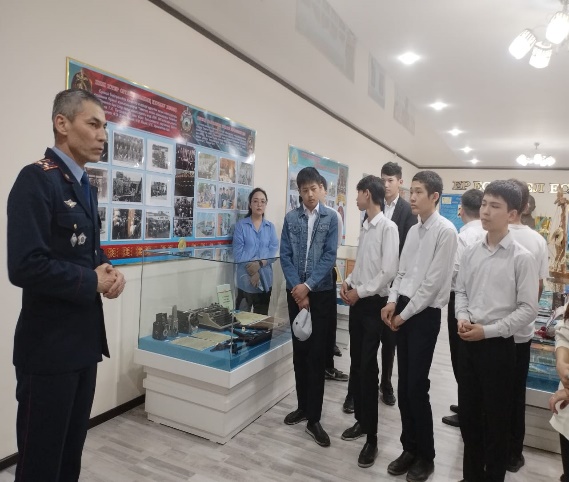 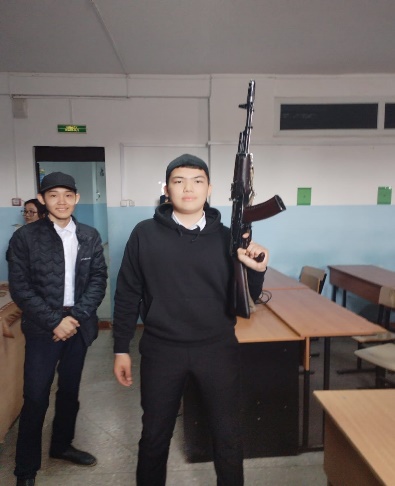 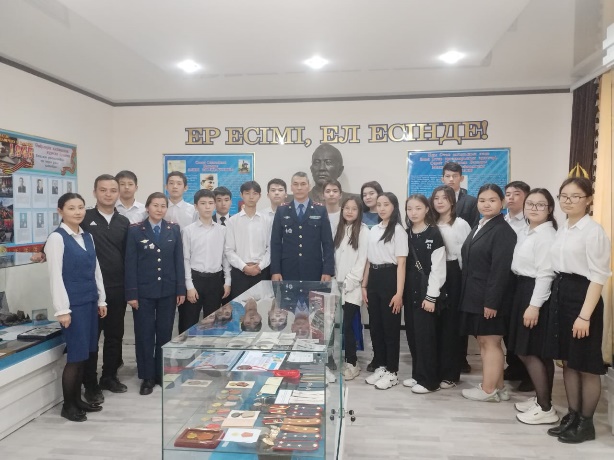 